  Tisková zpráva		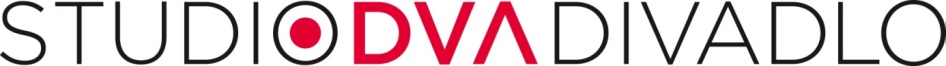 11. září 2018Novinky v divadle Studio DVA Na úspěšné léto navazuje v divadle Studio DVA sezóna plná novinek. Kromě premiéry hry Moje tango, kterou oslaví 20. září pět let fungování na Václavském náměstí, otevře v půlce října komorní prostor v ulici Na Perštýně 6. Neuvěřitelných 100 představení 15. ročníku Metropolitního léta hereckých osobností navštívilo 39 600 spokojených diváků. Přehlídka se uskutečnila na Letní scéně Vyšehrad, v kamenném divadle na Václavském náměstí a nově také na Letní scéně Tvrz Divice. Žádné z plánovaných představení pod širým nebem nemuselo být z důvodu nepřízně počasí zrušeno. Novinkou letošního letního hraní byl nultý ročník Léta ochotnických divadel, který v sedmi večerech přilákal více než 2 000 diváků. Naopak již po páté se konala přehlídka bratislavských divadelních souborů. Šest představení Léta slovenských hvězd zhlédlo              3 200 diváků. První novinkou podzimu bude česká premiéra britské hry Rona Hutchinsona Moje tango. V režii Dariny Abrahámové a Šimona Cabana se v představí Jitka Schneiderová a Roman Zach. 20. září tímto představením divadlo oslaví pět let fungovaní v Paláci Fénix na Václavském náměstí. Od slavnostního otevření 18. září 2013 sem za divadlem či koncertem přišlo již 888 tis. návštěvníků. „Dárkem nejen pro nás a naše herce, ale především pro věrné diváky, kteří si k nám za tu dobu našli cestu, je otevření Malé scény v ulici Na Perštýně 6 na Praze 1. V komorním sále začneme hrát 16. října 2018,“ dodává Michal Hrubý, producent divadla. V exkluzivním prostoru pro pouhých 200 diváků najdou své místo oblíbené hry                             z repertoáru divadla a také novinky, které jsou připraveny přímo pro tuto scénu. Začíná se obnovenou premiérou hry Ženy přežijí v hlavních rolích s Vojtěchem Kotkem, Janou Krausovu, Jitkou Schneiderovou, Annou Šiškovou, Zuzanou Mauréry a Gabrielou Míčovou. „Menší sál nabízí více možností hrát texty, které bychom na velké scéně nemohli uvést. Intimní atmosféra umožní divákům vychutnat si skvělé herecké výkony téměř na dosah ruky,“ popisuje záměr Michal Hrubý. V ulici Na Perštýně v budově Všeobecné zdravotní pojišťovny najdou své místo i hosté ze Slovenska a Brna.Foto Jerry Háša, divadlo Studio DVA - Moje tango: https://www.studiodva.cz/ostatni/fotografie-ke-stazeni/?gallery=316KontaktStudio DVA, divadlo Palác FÉNIX, Václavské nám. 56, 110 00 Praha 1, www.studiodva.czObchod a marketing: Tomáš Přenosil, tel.: 736 531 330, e-mail: tomas.prenosil@studiodva.czFotografie jsou k dispozici na https://www.studiodva.cz/ostatni/fotografie-ke-stazeni/Partner divadla Studio DVA: Pojišťovna Kooperativa, Kapsch Hlavní mediální partneři: Prima TV, Právo, Český rozhlas - RadiožurnálPartneři: Vlasta, Railreklam, Radio City, Marianne, Pražský přehled kulturních pořadů, Dopravní podnik hl. města Prahy
